PONAVLJANJE – Toplinsko širenje tekućina i plinovaUputa: Prepisati zadatke u bilježnicu i uraditi.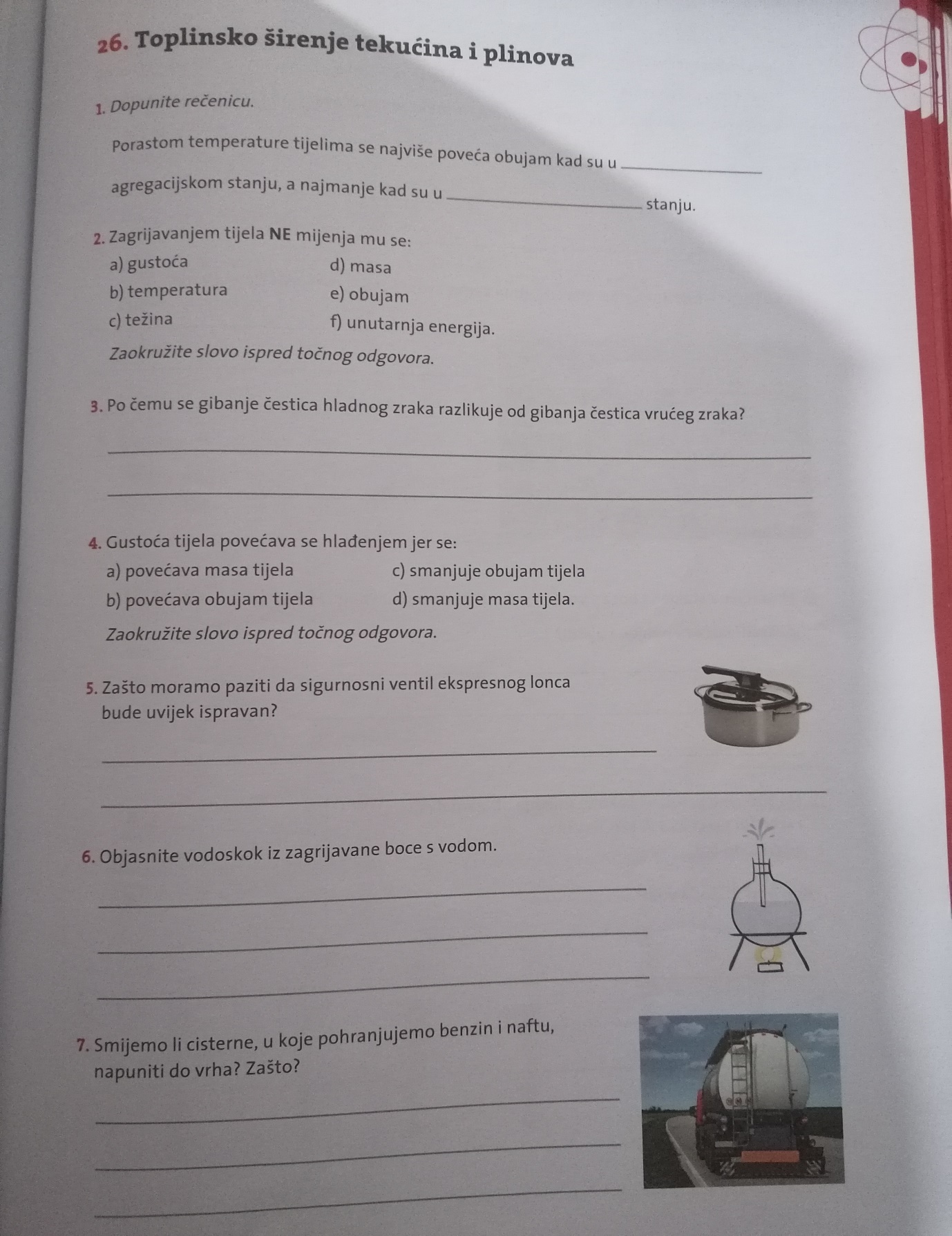 